ΠΡΟΓΡΑΜΜΑ ΜΕΤΑΠΤΥΧΙΑΚΩΝ ΣΠΟΥΔΩΝ«ΠΑΓΚΟΣΜΙΑ ΥΓΕΙΑ –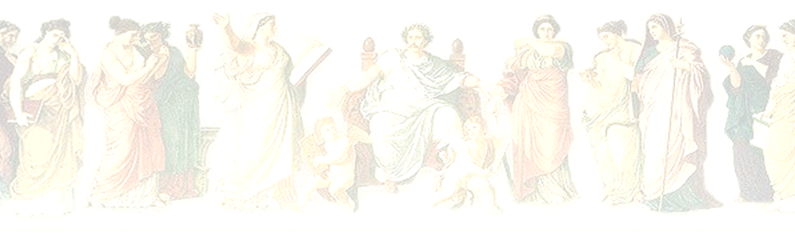 ΙΑΤΡΙΚΗ ΤΩΝ ΚΑΤΑΣΤΡΟΦΩΝ»ΟΔΗΓΟΣ ΣΠΟΥΔΩΝ202-2023Εθνικό & Καποδιστριακό Πανεπιστήμιο Αθηνών Ιατρική ΣχολήΠρόγραμμα Μεταπτυχιακών Σπουδών«Παγκόσμια Υγεία – Ιατρική των Καταστροφών»Επιστημονικός ΥπεύθυνοςΕμμανουήλ Α. Πικουλής, Καθηγητής ΧειρουργικήςΜΕΡΟΣ 1οΓΕΝΙΚΕΣ ΠΛΗΡΟΦΟΡΙΕΣ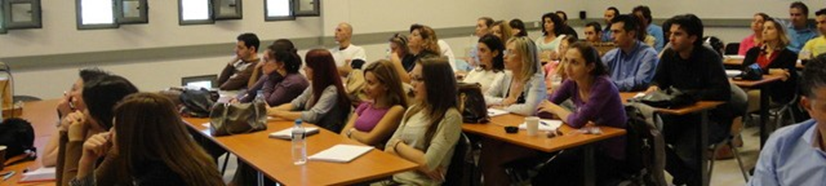 Γιατί χρειαζόμαστε ένα τέτοιο Μεταπτυχιακό;Πολλά προβλήματα υγείας, που παλαιότερα αφορούσαν κυρίως τους πληθυσμούς του αναπτυσσόμενου κόσμου, έχουν πάρει σήμερα παγκόσμιες διαστάσεις. Η εκμηδένιση των αποστάσεων με τα διηπειρωτικά ταξίδια, οι μαζικές μετακινήσεις πληθυσμών, οι διαταραχές στο πλανητικό κλίμα με επιπτώσεις στα συστήματα διατροφής και νερού, όλα αυτά ευνοούν εμφάνιση νέων νοσημάτων και επιδημιών. Την ίδια στιγμή όλος ο πλανήτης δοκιμάζεται από συχνές φυσικές καταστροφές, μεγάλα μαζικά ατυχήματα, νέες επιδημίες-πανδημίες, αιματηρές τοπικές συρράξεις και ασύμμετρες απειλές πρωτοφανούς αγριότητας, με θύματα άμαχους και ανυπεράσπιστους πολίτες .Οι ιατροί και οι υπεύθυνοι του σχεδιασμού υπηρεσιών υγείας βρισκόμαστε μπροστά σε μία νέα υγειονομική πραγματικότητα, μπροστά σε νέες προτεραιότητες υγείας και νέες προκλήσεις. Δεν είναι υπερβολή να πούμε ότι η σημερινή εποχή της παγκοσμιοποίησης επιβάλλει μία «νέα» ιατρική. Μία ιατρική των μεγάλων αριθμών, μία ιατρική των ελαχίστων μέσων και πόρων, μία «ιατρική του δρόμου». Είναι μία ιατρική που δεν την διδαχτήκαμε και που δεν ξέρουμε να την ασκήσουμε αποτελεσματικά. Είναι μία ιατρική για την οποία δεν γίνεται έρευνα και εκπαίδευση νέων επιστημόνων. Είναι μία ιατρική που δεν χρηματοδοτείται από τα κράτη και που οι μεγάλες φαρμακευτικές εταιρίες την αγνοούν ή την χειραγωγούν, όταν θέλουν να εκτελέσουν κλινικές δοκιμές με χαμηλότερο κόστος.Σήμερα, ολοένα και περισσότερες Ιατρικές Σχολές συνειδητοποιούν την ανάγκη εκπαίδευσης νέων ιατρών, για να αντιμετωπίσουν τις «νέες» αυτές προκλήσεις: Η Ιατρική των Καταστροφών, η Τροπική και Ταξιδιωτική Ιατρική, η Διεθνής Ιατρική και η Ιατρική των Ευπαθών Κοινοτήτων, αποτελούν μέρος του εκπαιδευτικού προγράμματος πολλών Πανεπιστημίων σε όλο τον κόσμο.Χρειαζόμαστε ένα τέτοιο Μάστερ στην Ελλάδα;Στη χώρα μας σημειώνεται καθυστέρηση, σε σύγκριση με Ευρωπαϊκές και γειτονικές χώρες, στον τομέα της εκπαίδευσης και της έρευνας γύρω από τα ζητήματα αυτά. Το πρόγραμμα απευθύνεται σε ιατρούς,  νοσηλευτές, διασώστες και λοιπούς υγειονομικούς  που θέλουν να ασχοληθούν με το αντικείμενο αυτό σε Υπηρεσίες Δημόσιας Υγείας ή Πολιτικής Προστασίας, σε Ευρωπαϊκούς και Διεθνείς Οργανισμούς ή σε Υπηρεσίες Διεθνούς Αναπτυξιακής Συνεργασίας καθώς και σε Οργανισμούς παροχής βοήθειας σε θύματα καταστροφών.Παράλληλα  απευθύνεται σε πτυχιούχους άλλων σχολών, καθώς και επιστήμονες άλλων κλάδων,  όπως νομικούς, κοινωνικούς ανθρωπολόγους, οικονομολόγους, κοινωνικούς επιστήμονες, καθώς και σε στελέχη που υπηρετούν ήδη σε οργανισμούς αρωγής και επιθυμούν να αποκτήσουν εξειδικευμένες γνώσεις σε θέματα Διεθνούς Συνεργασίας, Πολιτικής Προστασίας, Διεθνούς Ανθρωπιστικού Δικαίου και Υλοποίησης Αναπτυξιακών Προγραμμάτων Βοήθειας στον αναπτυσσόμενο κόσμο.Ήδη, οι περισσότεροι από  πεντακόσιοι  απόφοιτοί μας μπορούν να επιβεβαιώσουν -εκτός από ένα υψηλό επίπεδο γνώσεων- μία πρωτόγνωρη, σε ποικιλία και ποιότητα, διδασκαλία, σε ένα εξαιρετικά μεγάλο εύρος θεματικών ενοτήτων και με πλήθος συμμετοχών σε πρακτικές ασκήσεις για την εμπέδωση των γνώσεων αυτών. Έχει υπολογιστεί ότι ποσοστό μεγαλύτερο του 46% των αποφοίτων  την τελευταία τριετία έχει απορροφηθεί σε φορείς που σχετίζονται με την προσφυγική κρίση, αλλά και άλλους δημόσιους υγειονομικούς φορείς.Ποιος είναι ο χαρακτήρας του προγράμματος σπουδών;Είναι φανερό ότι το πρόγραμμα σπουδών καλύπτει ένα πραγματικά μεγάλο εύρος από έννοιες που δεν περιορίζονται σε απλά ιατρικά ζητήματα, αλλά αγγίζουν ευρύτερα κοινωνικά προβλήματα, εξετάζουν τις συνέπειες των κοινωνικών ανισοτήτων στην υγεία, μελετάνε την λεγόμενη «Ιατρική Ελαχίστων Πόρων» και σκύβουν πάνω από τα προβλήματα υγείας των ευπαθών ομάδων και των θυμάτων του κοινωνικού αποκλεισμού. 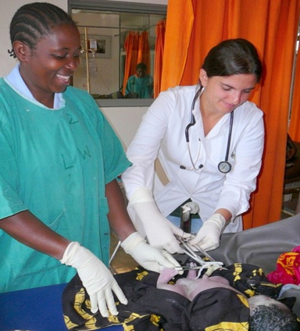 Στο μεταπτυχιακό αυτό πρόγραμμα, οι φοιτητές καλούνται να εξοικειωθούν με μία άλλη αντίληψη της ιατρικής: Η ηθική και η δεοντολογία, ο σεβασμός της προσωπικότητας του ασθενή, ο σεβασμός στα Ανθρώπινα Δικαιώματα, ο ρόλος του υγειονομικού στη νέα κοινωνική πραγματικότητα, βρίσκονται επίσης στο επίκεντρο του μεταπτυχιακού αυτού προγράμματος.Από την άποψη αυτή το Μεταπτυχιακό αυτό πρόγραμμα διαφέρει σημαντικά από τις προπτυχιακές πανεπιστημιακές σπουδές και φιλοδοξεί να εισάγει ένα νέο τρόπο πραγματικά παγκόσμιας ακαδημαϊκής σκέψης στην αντιμετώπιση των σύγχρονων προβλημάτων .Πώς γίνεται η διδασκαλία;Στο πρόγραμμα διδάσκουν καθηγητές αναγνωρισμένου κύρους, ειδικοί επιστήμονες από την Ελλάδα και το εξωτερικό με εμπειρία στο αντικείμενο, αλλά και εκπρόσωποι φορέων με πρακτική εμπειρία και μακρόχρονη παρουσία στο πεδίο. Το πρόγραμμα των ενοτήτων περιλαμβάνει, σε ισορροπημένη αναλογία τόσο μαθήματα «από καθέδρας» για την εμπέδωση της ύλης, όσο και διαλέξεις υψηλού επιπέδου από διακεκριμένους ειδικούς, που δίνουν την πινελιά της πιο πρόσφατης και συχνά αμφιλεγόμενης άποψης. Οι φοιτητές καλούνται να στέκονται κριτικά στις απόψεις που αναπτύσσονται, να κάνουν παρατηρήσεις και να δημοσιεύουν σχόλια στους δικτυακούς τόπους που προορίζονται για το σκοπό αυτό.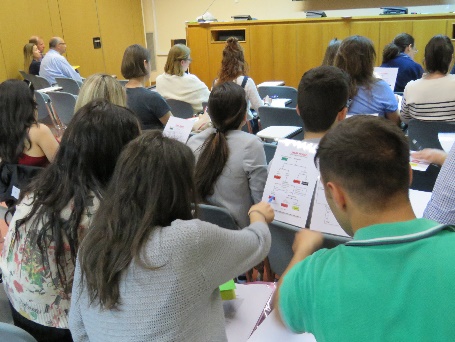 Η διδασκαλία, εκτός από τις θεωρητικές διαλέξεις, περιλαμβάνει επιστημονικές ημερίδες και συμπόσια, συζητήσεις στρογγυλών τραπεζιών, πρακτικές ασκήσεις με μορφή υποθετικών σεναρίων, καθώς και πρακτική εκπαίδευση με την συνεργασία εξειδικευμένων κέντρων, σε μια προσπάθεια να παρουσιαστεί, σε αδρές γραμμές, το πλαίσιο εντός του οποίου κυμαίνονται τα ακαδημαϊκά μαθήματα των τεσσάρων εξαμήνων. Στο μεταπτυχιακό αυτό πρόγραμμα εφαρμόζονται σύγχρονες μέθοδοι εκπαίδευσης με αξιοποίηση των δυνατοτήτων διαδραστικής, ηλεκτρονικής και εξ αποστάσεως εκπαίδευσης.Για τη διεξαγωγή των θεωρητικών μαθημάτων έχουν επιλεγεί οι εγκαταστάσεις του Εθνικού και Καποδιστριακού Πανεπιστημίου Αθηνών.Επίσης οι φοιτητές λαμβάνουν εισαγωγικές γνώσεις στην Προνοσοκομειακή Επείγουσα Φροντίδα, ενώ συμμετέχουν και παρακολουθούν πιστοποιημένα σεμινάρια σε βασικές γνώσεις πρώτης απόκρισης στο πεδίο, από τη National Association of Emergency Medical Technicians (NAEMT).ΠΡΟΓΡΑΜΜΑ ΣΠΟΥΔΩΝΤο ΠΜΣ ξεκινά το χειμερινό εξάμηνο εκάστου ακαδημαϊκού έτους. Σε περίπτωση αδυναμίας έναρξης στο χειμερινό εξάμηνο, δύναται να μεταφερθεί στο εαρινό, με απόφαση της Συνέλευσης της Σχολής.Για την απόκτηση ΔΜΣ απαιτούνται συνολικά εκατόν είκοσι (120) πιστωτικές μονάδες (ECTS). Κατά τη διάρκεια των σπουδών, οι μεταπτυχιακοί φοιτητές υποχρεούνται σε παρακολούθηση και επιτυχή εξέταση μεταπτυχιακών μαθημάτων, παρακολούθηση εντατικών πρακτικών σεμιναρίων, ερευνητική απασχόληση και συγγραφή επιστημονικών εργασιών, κ.ά. καθώς και σε εκπόνηση μεταπτυχιακής διπλωματικής εργασίας. Η διδασκαλία των μαθημάτων γίνεται διά ζώσης και με μέσα εξ αποστάσεως ασύγχρονης εκπαίδευσης έως 35%. Τα μαθήματα οργανώνονται σε εξάμηνα, πραγματοποιούνται σε εβδομαδιαία βάση και διεξάγονται στην  ελληνική γλώσσα. Σε περίπτωση προσκεκλημένων ομιλητών από το εξωτερικό και στη διοργάνωση σεμιναρίων με προσκεκλημένους ομιλητές από το εξωτερικό, η γλώσσα μπορεί να είναι η αγγλική. Επιπλέον σε περίπτωση που περισσότεροι του 55% των φοιτητών έχουν ως μητρική γλώσσα άλλη της ελληνικής, τα μαθήματα μπορεί να διεξαχθούν στην αγγλική γλώσσα. Α. Το πρόγραμμα των μαθημάτων ανά ειδίκευση διαμορφώνεται ως εξής:1. Ειδίκευση: «Διεθνής Ιατρική-Διαχείριση Κρίσεων Υγείας» “International Medicine-Health Crisis Management”2. Ειδίκευση: «Ιατρική Καταστροφών – Διαχείριση Κρίσεων Υγείας» “Disaster Management-Health Crisis Management”ΜΕΡΟΣ 2οΑΝΑΛΥΤΙΚΗ ΠΕΡΙΓΡΑΦΗ ΤΗΣ ΥΛΗΣ ΤΩΝ ΔΙΔΑΚΤΙΚΩΝ ΕΝΟΤΗΤΩΝ1ο ΕΤΟΣ ΣΠΟΥΔΩΝ1ο ΕΞΑΜΗΝΟ (ΜΑΘΗΜΑΤΑ ΚΟΡΜΟΥ)ΜΑΘΗΜΑ: «ΕΠΙΔΗΜΙΟΛΟΓΙΑ ΠΕΔΙΟΥ - ΔΗΜΟΣΙΑ ΥΓΕΙΑ» Επιδημιολογική επιτήρηση, Διερεύνηση επιδημιών, Βασικές αρχές Δημόσιας ΥγείαςΓενική περιγραφή της ενότητας:Στόχος της ενότητας είναι η εκπαίδευση στις αρχές και μεθόδους της επιδημιολογικής επιτήρησης και διερεύνησης επιδημίας, με πρακτικό προσανατολισμό και έμφαση στην απόκτηση πρακτικών δεξιοτήτων. Ειδική έμφαση δίνεται στην εξοικείωση των εκπαιδευομένων με τα βασικά είδη επιδημιολογικών μελετών και την οπτική της δημόσιας υγείας. Σημαντικό μέρος της διδασκαλίας γίνεται με πρακτικές ασκήσεις και εποπτευόμενη εργασία σε ομάδες. Η αξιολόγηση γίνεται μέσω  γραπτών εξετάσεων, όσο και μέσω της συγγραφής ομαδικής εργασίας και της προφορικής της παρουσίασης. Ποσοστό περίπου 60% της συγκεκριμένης ενότητας παρέχεται και μέσω εξ αποστάσεως εκπαίδευσης.Εκπαιδευτικοί στόχοι:•	Εξοικείωση και κατανόηση βασικών αρχών επιδημιολογίας και δημόσιας υγείας•	Εξοικείωση με τις μεθόδους περιγραφικής και αναλυτικής επιδημιολογίας •	Κατανόηση των αρχών και μεθόδων της διερεύνησης επιδημιών•	Εξοικείωση με τις αρχές και μεθόδους της επιδημιολογικής επιτήρησης •	Εξοικείωση με τις μεθόδους ταχείας εκτίμησης αναγκών σε επείγουσες καταστάσεις•	Εξοικείωση με τη συγγραφή και προφορική παρουσίαση μιας εργασίας με επιστημονική           μέθοδο και βιβλιογραφική τεκμηρίωσηΤο θεωρητικό μέρος της ενότητας περιλαμβάνει:•	Αρχές και βασικές έννοιες επιδημιολογίας και δημόσιας υγείας•	Μεθόδους περιγραφικής επιδημιολογίας •	Μεθόδους αναλυτικής επιδημιολογίας•	Βήματα διερεύνησης επιδημίας•	Αρχές και οργάνωση συστημάτων επιδημιολογικής επιτήρησης•	Ταχεία εκτίμηση σε οξέα συμβάντα και βασικές προτεραιότητεςΤο πρακτικό μέρος της ενότητας περιλαμβάνει: •	Ασκήσεις διερεύνησης πραγματικών επιδημιών «επί χάρτου»•	Ασκήσεις σχεδιασμού συστημάτων επιδημιολογικής επιτήρησης •	Ασκήσεις παρουσίασης και ερμηνείας επιδημιολογικών δεδομένων με χρήση ηλεκτρονικών           υπολογιστώνΜΑΘΗΜΑ: «ΙΑΤΡΙΚΗ ΚΟΙΝΟΤΗΤΑΣ»Οικονομία και Πολιτική της Υγείας, Συστήματα Υγείας, Παγκόσμια Υγεία & Προκλήσεις, Ανισότητες στην Υγεία, Επικοινωνία της ΥγείαςΓενική περιγραφή της ενότητας:Στην διδακτική αυτή ενότητα δίδονται στοιχεία για την οργάνωση των συστημάτων οργάνωσης των υπηρεσιών υγείας και παροχής περίθαλψης με άξονα το πανανθρώπινο δικαίωμα στην «υγεία για όλους».Τονίζονται οι παγκόσμιες ανισότητες στην Υγεία, οι κοινωνικοί παρανομαστές που καθορίζουν την πρόσβαση στην υγεία και η διαφορετικότητα στην αντίληψη των μεθόδων διαχείρισης και άσκησης της υγειονομικής πολιτικής.Η ενότητα αναπτύσσεται πάνω στους παρακάτω βασικούς άξονες:Παγκόσμια ΥγείαΣυστήματα και Πολιτική ΥγείαςΟικονομικά της ΥγείαςΑγωγή και Προαγωγή Υγείας και Δημόσια ΥγείαΕπικοινωνία της ΥγείαςΕκπαιδευτικοί στόχοι: Στόχος της ενότητας είναι ο φοιτητής να κατανοήσει τις βασικές έννοιες, ορισμούς και μηχανισμούς που διέπουν τα συστήματα υγείας σε παγκόσμιο επίπεδο. Να εξοικειωθεί με τις ανισότητες στην υγεία και τα αίτιά τους και να σταθεί κριτικά στις οικονομικές, κοινωνικές, θρησκευτικές και πολιτισμικές διαφορετικότητες.Ειδική έμφαση δίνεται στην εξοικείωση των εκπαιδευομένων με θέματα που αφορούν το σχεδιασμό και αποτίμηση της αποδοτικότητας συστημάτων και παρεμβάσεων στην υγεία σε συνθήκες κανονικότητας αλλά και κρίσης.Ιδιαίτερη αναφορά και έμφαση δίνεται επίσης στη θεωρητική κατάρτιση και πρακτική εξάσκηση των φοιτητών  σχετικά  α) με τoν τρόπο οργάνωσης και διαχείρισης της  πληροφορίας  σε περιπτώσεις  ανθρωπογενών και φυσικών ανάστροφων για τους φορείς που  εμπλέκονται στην διαχείριση τουςβ) με τον ρόλο που διαδραματίζουν τα ΜΜΕ (παραδοσιακά και διαδικτυακά) στα θέματα διαχείρισης έκτακτων καταστάσεων με μαζικές απώλειες καθώς και σε θέματα δημόσιας υγείας Τέλος στην ενότητα αυτή παρουσιάζονται κάποιοι από τους τομείς δράσεις της προαγωγής υγείας μέσα από εφαρμοσμένα προγράμματα και παραδείγματα, έτσι ώστε να αναδειχθούν οι παράγοντες που επηρεάζουν την πορεία των δράσεων αυτών και να παρουσιαστούν καλές πρακτικές για περαιτέρω αξιοποίηση και μελέτη.Ο φοιτητής στο τέλος της ενότητας θα πρέπει να μπορεί:Να κατανοεί τις διαφορές στα συστήματα υγείας ανάμεσα σε χώρες με υψηλό και χαμηλό εισόδημαΝα κατανοεί και να μπορεί να αναλύσει την επίδραση των ανισοτήτων στην υγεία διαφορετικών ομάδων μέσα σε έναν πληθυσμό σε τοπικό και παγκόσμιο επίπεδοΝα κατανοεί και να περιγράφει το ρόλο των ανισοτήτων στην κατανομή των πόρων για την παροχή υπηρεσιώνΝα κατανοεί το διαχωρισμό των συστημάτων υγείας σε επίπεδα προσφερομένων υπηρεσιών και τις αντίστοιχες δομές τουςΝα κατανοεί ειδικά το ρόλο της Πρωτοβάθμιας Φροντίδας Υγείας και να γνωρίσει τις αρχές της διακήρυξης της Άλμα Άτα για την πρωτοβάθμια φροντίδα υγείαςΝα κατανοεί το ρόλο της διασφάλισης ποιότητας στην παροχή υπηρεσιών υγείας ως εργαλείου διαρκούς βελτίωσης, αλλά και διαχείρισης των συστημάτων υγείας (έλεγχος ποιότητας, κόστους- ωφέλειας, χρήσης κτλ)Να μπορεί να ορίσει και να εφαρμόσει βασικές οικονομικές έννοιες στα Οικονομικά της ΥγείαςΝα αναγνωρίζει διαφορετικά χρηματοδοτικά μοντέλα συστημάτων υγείας και την επίδρασή τους στη διαμόρφωση του τελικού αποτελέσματός τους στην υγεία των πληθυσμών-στόχων σε διεθνές επίπεδοΝα κατανοεί τη σχέση που έχει η ζήτηση, η προσφορά και το κόστος των υπηρεσιών υγείας  στην προσβασιμότητα στις υπηρεσίες και τους δείκτες υγείας του πληθυσμούΝα αντιλαμβάνεται το ρόλο που διαδραματίζουν τα ΜΜΕ στο τομέα της υγείας με έμφαση στην διαχείριση κρίσεωνΝα αντιμετωπίζει τα ΜΜΕ σε περιστατικά κρίσεων και καταστροφώνΝα προβάλει το έργο των οργανισμών στους οποίους εργάζονται στα  ΜΜΕ Να προβάλει θέματα δημόσιας υγείας στα ΜΜΕΝα  διαχειρίζεται  το διαδίκτυο  και τα κοινωνικά δίκτυα  για την επικοινωνία θεμάτων υγείας και την εύρεση εγκαίρων  πληροφοριών και πρωτοβουλιών  για δημόσιες πολιτικές υγείας καθώς και για διαχείριση κρίσεων υγείαςΝα αντιλαμβάνεται τη σημασία α)της εκτίμησης των αναγκών κοινότητας σε θέματα αγωγής και προαγωγής υγείαςβ) του σχεδιασμού, υλοποίησης και αξιολόγησης αποτελεσματικών προγραμμάτων αγωγής και προαγωγής υγείαςγ) των κύριων σημείων που αφορούν στον συντονισμό δράσεων και στην επικοινωνία των εμπλεκομένων φορέωνΤο θεωρητικό μέρος του προγράμματος περιλαμβάνει:Εισαγωγή στην πολιτική υγείας και τους παράγοντες που τη διαμορφώνουνΠαγκόσμια Υγεία: μία εναλλακτική προσέγγιση στην υγεία των πληθυσμών σε παγκόσμιο επίπεδο μέσα από τη μελέτη των κοινωνικών ανισοτήτωνΒασικές έννοιες για τα συστήματα υγείας, ο ρόλος του κράτους και οι κοινωνίεςΟ ρόλος και το πεδίο εφαρμογής της επιστήμης των οικονομικών στην υγείαΧρηματοδοτικά μοντέλα συστημάτων υγείας σε διεθνές επίπεδοΟικονομική  αξιολόγηση  υπηρεσιών  υγείας-σχέση αποτελεσματικότητας-κόστουςΒασικά μοντέλα οργάνωσης των συστημάτων υγείας και κριτική αποτίμησή τουςΗ πρόταση της Πρωτοβάθμιας Φροντίδας ΥγείαςΑγωγή και Προαγωγή Υγείας και εισαγωγή στη Δημόσια Υγεία Επικοινωνία της ΥγείαςΜΑΘΗΜΑ: «ΜΕΘΟΔΟΛΟΓΙΑ ΚΑΙ ΔΕΟΝΤΟΛΟΓΙΑ ΤΗΣ ΙΑΤΡΟΒΙΟΛΟΓΙΚΗΣ ΕΡΕΥΝΑΣ»Γενική περιγραφή της ενότητας:Η μεθοδολογία της έρευνας αποσκοπεί στο να εισάγει τους φοιτητές στην θεωρητική αλλά και πρακτική προσέγγιση σχεδιασμού και διεξαγωγής ερευνητικών πρωτοκόλλων, αναζήτησης της διεθνούς βιβλιογραφίας, συγγραφής και παρουσίασης μίας ερευνητικής εργασίας. Η ποιοτική ιατρική έρευνα προάγει την υγεία του πληθυσμού, καθώς αποτελεί το συνδετικό κρίκο στη μελέτη των παραγόντων που την καθορίζουν. Το μάθημα περιλαμβάνει τη μεθοδολογική προσέγγιση ελέγχου της ερευνητικής υπόθεσης, τη διδασκαλία θεμάτων δεοντολογίας και ηθικής της ιατροβιολογικής έρευνας, με ιδιαίτερη αναφορά σε ζητήματα προστασίας πνευματικών δικαιωμάτων των ερευνητών και αποφυγής της λογοκλοπής. Μέσα από ένα συνδυασμό διαλέξεων, ομαδικών ασκήσεων στην τάξη και ατομικών ασκήσεων, οι φοιτητές θα κληθούν να αναζητήσουν διεθνή βιβλιογραφία, να συντάξουν μία δημοσιεύσιμη εργασία και να παρουσιάσουν την δουλειά τους σε μία προσομοίωση διεθνούς συνεδρίου. Η αξιολόγηση γίνεται μέσω  γραπτών εξετάσεων, εργασιών βιβλιογραφικής ανασκόπησης, παρουσίασης επιστημονικού άρθρου. Ποσοστό περίπου 50% της συγκεκριμένης ενότητας παρέχεται και μέσω εξ αποστάσεως εκπαίδευσης.Εκπαιδευτικοί στόχοι:Δομή - διαμόρφωση  ερευνητικής  εργασίας - κριτική ανάγνωσηΜεθοδολογία συγγραφής ερευνητικής εργασίας-επιλογή μέσου δημοσίευσης- συντελεστής απήχησηςΣχεδιασμός ερωτηματολογίου  έρευνας-βασικές αρχέςΣυγγραφή ερευνητικού πρωτοκόλλουΜεθοδολογία βιβλιογραφικής ανασκόπησηςΜεθοδολογία  ηλεκτρονικής παρουσίασηςΛογοκλοπή-ορισμός-έλεγχοςΜεθοδολογία περιγραφικών και πειραματικών μελετώνΗθικές αρχές που διέπουν το σχεδιασμό και τη διεξαγωγή έρευναςΈγγραφη  συγκατάθεση-διαχείριση  ιατρικών δεδομένωνΚατευθυντήριες οδηγίες ιατρικής έρευνας σε ανεπτυγμένες και σε αναπτυσσόμενες χώρες2ο ΕΞΑΜΗΝΟ Κατεύθυνση: Παγκόσμια Υγεία – Διαχείριση Κρίσεων ΥγείαςΜΑΘΗΜΑ: «ΔΙΕΘΝΗΣ  ΙΑΤΡΙΚΗ Ι»Γενική περιγραφή της ενότητας:Στο μάθημα αυτό ο φοιτητής αποκτά γνώσεις και δεξιότητες στην Ταξιδιωτική Ιατρική με έμφαση στις κατευθύνσεις του Παγκόσμιου Οργανισμού Υγείας, τους αναγκαίους για κάθε χώρα εμβολιασμούς και χημειοπροφύλαξη, τα μέτρα για πρόληψη λοιμωδών νοσημάτων που σχετίζονται με διηπειρωτικά ταξίδια. Στην ίδια ενότητα περιλαμβάνεται διδασκαλία και έρευνα σχετικά με την Τροπική Ιατρική και τη μελέτη των λεγόμενων αναδυόμενων λοιμώξεων. Στη διδακτική αυτή ενότητα ο φοιτητής θα αποκτήσει γνώσεις που αφορούν στην αιτιοπαθογένεια, την πρόληψη και την αντιμετώπιση νοσημάτων των ευπαθών κοινοτήτων. Ιδιαίτερη αναφορά γίνεται στα νοσήματα της στέρησης, όπως η έλλειψη ασφαλούς τροφής και νερού, τα νοσήματα που σχετίζονται με την μειωμένη περιγεννητική φροντίδα μητέρας και νεογνού, καθώς και τη νοσηρότητα ειδικών ομάδων, όπως οι ουσιοεξαρτημένοι, οι ψυχικά ασθενείς, οι έγκλειστοι, οι φυλακισμένοι, οι άστεγοι κλπ. Στην ίδια ενότητα αυτή δίνεται έμφαση σε γνώσεις μεταναστευτικής υγείας, επιδημιολογικής επιτήρησης μεταδιδόμενων νοσημάτων και υγειονομικής επιτήρησης μεταναστευτικών και προσφυγικών  πληθυσμών. Η αξιολόγηση γίνεται μέσω  γραπτών εξετάσεων και ατομικής εργασίας, η οποία εκπονείται και παρουσιάζεται στην αγγλική γλώσσα. Ποσοστό περίπου 30% της συγκεκριμένης ενότητας παρέχεται και μέσω εξ αποστάσεως εκπαίδευσης.Εκπαιδευτικοί στόχοι:Ο φοιτητής στο τέλος της ενότητας θα πρέπει να μπορεί :Να γνωρίζει και να κατανοεί τις βασικές προτεραιότητες στην υγεία των πληθυσμών των λιγότερο ανεπτυγμένων χωρών, με βάση την επιδημιολογική τους βαρύτηταΝα γνωρίζει και να κατανοεί τις βασικές προτεραιότητες στην υγεία των ευπαθών πληθυσμώνΝα ορίζει και να αναγνωρίζει τις ηθικές και δεοντολογικές διαστάσεις της υγείας σε παγκόσμιο επίπεδοΝα μπορεί να εκτιμά τις ανάγκες ενός πληθυσμού και να ορίζει την αναγκαιότητα και το είδος της παρέμβασης σε επείγον και αναπτυξιακό επίπεδοΝα γνωρίζει και να κατανοεί βασικά στοιχεία της «Ιατρικής Περιορισμένων Πόρων»Να αποκτήσει βασικές γνώσεις τροπικής ιατρικής και δεξιότητες στην παροχή ιατρικών υπηρεσιών πρωτοβάθμιας και δευτεροβάθμιας υγείας σε περιβάλλοντα ελαχίστων πόρωνΝα αναγνωρίζει τις κυριότερες απειλές από τα μεταδιδόμενα νοσήματα που μαστίζουν τον αναπτυσσόμενο και το λιγότερο ανεπτυγμένο κόσμοΝα κατέχει βασικές πρακτικές γνώσεις διάγνωσης και θεραπείας των συχνών αλλα και των σπανιότερων «ξεχασμένων ασθενειών»Το θεωρητικό μέρος του προγράμματος περιλαμβάνει:Ταξιδιωτική  ΙατρικήΑντιμετώπιση επιδημιών (χολέρα, μηνιγγίτιδα, ιλαρά, αιμορραγικοί πυρετοί)Φυματίωση-HIV λοίμωξη-Ελονοσία – SARSCov2: έλεγχος και θεραπευτικές  παρεμβάσειςΆλλες τροπικές λοιμώξειςΜη λοιμώδη νοσήματα στο λιγότερο ανεπτυγμένο κόσμοΥγεία μητέρας-παιδιούΥγεία των γυναικώνΞεχασμένες ασθένειεςΙατρική περιορισμένων πόρωνΟργάνωση αποστολών επείγουσας ιατρικής παρέμβασηςΝέες & αναδυόμενες λοιμώξειςΥγεία & κλιματικές αλλαγέςΤο πρακτικό μέρος της ενότητας περιλαμβάνει:Αποτίμηση σεναρίων και ασκήσεις στην τάξηΑτομικές εργασίεςΠρακτική άσκηση σε οργανισμούς & ΜΚΟ παροχής υγειονομικής περίθαλψης-αρωγής σε ευπαθείς ομάδες πληθυσμούΜΑΘΗΜΑ: «ΑΝΘΡΩΠΙΣΤΙΚΗ ΙΑΤΡΙΚΗ»Αρχές Διεθνούς Ανθρωπιστικού Δικαίου, Ανθρώπινα Δικαιώματα & Υγεία, Διεθνής Αναπτυξιακή ΣυνεργασίαΓενική περιγραφή της ενότητας:Στη σειρά αυτή των μαθημάτων οι φοιτητές θα διδαχθούν τις αρχές του Διεθνούς Ανθρωπιστικού Δικαίου και τους μηχανισμούς προστασίας του. Θα αποκτήσουν γνώσεις για τις συνθήκες της Γενεύης και τα συνοδευτικά τους πρωτόκολλα, την υποχρέωση του σεβασμού των αμάχων και της περίθαλψης των τραυματιών, για τις αρχές διπλωματικής εκπροσώπησης και τους Διεθνείς Οργανισμούς προστασίας του Δικαίου και των Ανθρωπίνων Δικαιωμάτων.Στην ενότητα αυτή γίνεται εκτενής αναφορά στην ιδέα της λεγόμενης «Ανθρωπιστικής Ιατρικής»,  στην έννοια της ανθρωπιστικής βοήθειας και της ιατρικής «χωρίς σύνορα». Οι φοιτητές θα μελετήσουν θέματα σεβασμού και προάσπισης ανθρωπίνων δικαιωμάτων, συνέπειες χρήσης των απαγορευμένων όπλων, όπως χημικά και βιολογικά, νάρκες και βόμβες διασποράς. Θα συζητηθούν μείζονα ανθρωπιστικά θέματα, όπως η χρήση ελαφρών όπλων, η επιστράτευση παιδιών και ο βιασμός αμάχων γυναικών, από τη σκοπιά του επαγγελματία  υγείας.Στην ίδια ενότητα ο φοιτητής θα αποκτήσει γνώσεις για τη συγκρότηση, συντονισμό και παρακολούθηση προγραμμάτων ανθρωπιστικής και αναπτυξιακής υγειονομικής βοήθειας. Οι φοιτητές θα έρθουν σε επαφή με μεγάλες Μη Κυβερνητικές Οργανώσεις Αρωγής και θα εξοικειωθούν με τη διαδικασία συγκρότησης και υλοποίησης προγραμμάτων ιατρικής ανθρωπιστικής βοήθειας και αναπτυξιακής συνεργασίας σε θέματα υγείας, σε χώρες του αναπτυσσόμενου κόσμου. Η αξιολόγηση γίνεται μέσω  γραπτών εξετάσεων και ατομικής εργασίας, η οποία εκπονείται και παρουσιάζεται στην αγγλική γλώσσα. Ποσοστό περίπου 30% της συγκεκριμένης ενότητας παρέχεται και μέσω εξ αποστάσεως εκπαίδευσης.Εκπαιδευτικοί στόχοι:Ο φοιτητής στο τέλος της ενότητας θα πρέπει να μπορεί:Να ορίζει και να κατανοεί την ανάπτυξη της ιατρικής ανθρωπιστικής δράσηςΝα γνωρίζει βασικές αρχές του Διεθνούς Ανθρωπιστικού Δικαίου και να αναλύει το ρόλο των Διεθνών Οργανώσεων και των μη Κυβερνητικών Οργανώσεων (ΜΚΟ)Να αναλύει κριτικά τις σύγχρονες προκλήσεις & διλήμματα στον χώρο της ιατρικής ανθρωπιστικής δράσηςΝα κατανοεί το πλαίσιο προστασίας των πληθυσμών, όπως ορίζεται από το Διεθνές  ΔίκαιοΝα αναλύει περιπτώσεις παραβίασης του Ανθρωπιστικού Δικαίου και Ανθρωπίνων ΔικαιωμάτωνΤο θεωρητικό μέρος του μαθήματος περιλαμβάνει:Ηθικές και δεοντολογικές διαστάσεις της υγείας σε παγκόσμιο επίπεδοΑνθρωπιστική Ιατρική: Ιστορική αναδρομή, προκλήσεις και σύγχρονα διλήμματα στο πεδίοΔιεθνείς Οργανισμοί και ο χάρτης των Μη Κυβερνητικών Οργανώσεων (ΜΚΟ) στην Ελλάδα και τον κόσμοΙατρική και Ανθρώπινα Δικαιώματα: βασικές αρχές του Διεθνούς Ανθρωπιστικού ΔικαίουΠαραβιάσεις του Διεθνούς Ανθρωπιστικού Δικαίου: εγκλήματα πολέμου, βασανιστήρια, παραβιάσεις Ανθρωπίνων ΔικαιωμάτωνΤο πρακτικό μέρος της ενότητας περιλαμβάνει:Σενάρια και ασκήσεις πάνω σε αξιολόγηση βέλτιστων πρακτικώνΣενάρια και μελέτη ανθρωπιστικών διλημμάτων και προκλήσεων στο πεδίο (case studies) με τη μορφή ατομικών και ομαδικών εργασιών2ο ΕΞΑΜΗΝΟ ΣΠΟΥΔΩΝΚατεύθυνση: Ιατρική των Καταστροφών – Διαχείριση Κρίσεων ΥγείαςΜΑΘΗΜΑ: «ΙΑΤΡΙΚΗ ΚΑΤΑΣΤΡΟΦΩΝ Ι»Γενική περιγραφή της ενότητας:Στόχος της ενότητας είναι ο φοιτητής να αποκτήσει γενικές γνώσεις και τις απαραίτητες δεξιότητες στην Ιατρική Καταστροφών, ως διαχειριστής προγραμμάτων και σχεδίων αντιμετώπισης μαζικών κρίσεων υγείας.Στην ενότητα αυτή θα διδαχθούν μαθήματα «Ιατρικής των Καταστροφών». Ο φοιτητής θα εξοικειωθεί με τις έννοιες της «καταστροφής» και της «κρίσης», θα γνωρίσει τους βασικούς συντελεστές αντιμετώπισης καταστροφών και θα διδαχτεί αρχές αντιμετώπισης μαζικών ατυχημάτων και εκτάκτων καταστάσεων.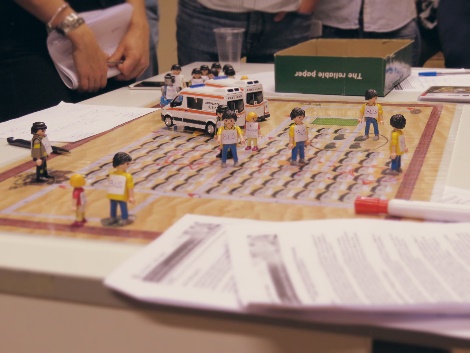 Τονίζεται η πολυπαραγοντική προσέγγιση της καταστροφής, η ανάγκη συντονισμού πολλών υπηρεσιών, η άσκηση ιατρικής σε αντίξοες συνθήκες, η ασφάλεια των πληθυσμών και του προσωπικού αρωγής, οι συνθήκες εγκατάστασης και διαβίωσης στον τόπο της καταστροφής. Ακόμη αναλυτικά παρουσιάζονται: η διαλογή και οργάνωση σταθμών υποδοχής θυμάτων, η παροχή πρώτων βοηθειών και η αντιμετώπιση ειδικών καταστροφών, όπως ορισμένες φυσικές καταστροφές (παλιρροϊκό κύμα κλπ), τοπικές συρράξεις, ασύμμετρες απειλές (εμπρησμοί, εκρήξεις κτλ), χημικές, βιολογικές και βιομηχανικές καταστροφές και ατυχήματα καθώς και ραδιολογικοί και πυρηνικοί κίνδυνοι. Ιδιαίτερη έμφαση δίνεται στην διάγνωση και αντιμετώπιση του μετατραυματικού ψυχικού συνδρόμου και του stress των διασωστών (PTSD).Στην ίδια ενότητα ο φοιτητής θα αποκτήσει θεωρητικές και πρακτικές γνώσεις διάσωσης και πρώτων βοηθειών ως μέλος ή και συντονιστής ομάδας διάσωσης. Θα διδαχθούν μαθήματα προνοσοκομειακής αντιμετώπισης τραύματος, διακομιδής θυμάτων κάτω από αντίξοες συνθήκες, καθώς και αρχές νοσοκομειακής επείγουσας ιατρικής. Ο φοιτητής θα μπορεί να εκτιμήσει τη βαρύτητα ενός τραυματισμού, να συντονίσει και να καθοδηγήσει τον απεγκλωβισμό και την αποτελεσματική παροχή πρώτων βοηθειών, τη διακομιδή των θυμάτων και την αντιμετώπιση των απωλειών υγείας σε νοσοκομειακή μονάδα.Σημαντικό μέρος της διδασκαλίας γίνεται με πρακτικές ασκήσεις, σενάρια και εποπτευόμενη εργασία αποτίμησης πραγματικών συμβάντων. Διδάσκονται επίσης οι βασικές αρχές βασικής και προηγμένης αναζωογόνησης, επείγουσας ιατρικής και αντιμετώπισης τραύματος υπό την μορφή ενισχυτικής διδασκαλίας ή εντατικών σεμιναρίων- ημερίδων. Η αξιολόγηση γίνεται μέσω γραπτών εξετάσεων και ατομικής εργασίας, η οποία εκπονείται και παρουσιάζεται στην αγγλική γλώσσα. Ποσοστό περίπου 30% της συγκεκριμένης ενότητας παρέχεται και μέσω εξ αποστάσεως εκπαίδευσης.Εκπαιδευτικοί στόχοι:Ο φοιτητής στο τέλος της ενότητας θα πρέπει να μπορεί :Να κατανοεί και να περιγράφει τις βασικές έννοιες και ορισμούς στο πεδίο της Ιατρικής Καταστροφών και Μαζικών Κρίσεων ΥγείαςΝα κατανοεί και να αναλύει τη μεθοδολογία σχεδιασμού μοντέλων διαχείρισης ιατρικής ΚαταστροφώνΝα γνωρίζει, να θέτει και να στοχάζεται πάνω στα βασικά ηθικά διλήμματα και τις προτεραιότητες της ιατρικής καταστροφώνΝα κατανοεί, να αναλύει και να αξιολογεί μοντέλα διαχείρισης κινδύνου στην κρίσηΝα κατανοεί, να αναλύει και να αξιολογεί μοντέλα διαχείρισης πληροφοριών (επικοινωνία, συντονισμός διασωστών και μέσων) στην κρίση καθώς και να γνωρίζει τα βασικά τεχνολογικά εργαλεία και την χρήση τουςΝα κατανοεί και να περιγράφει το ρόλο των εθελοντών στην κρίση και να προτείνει επαρκή μοντέλα διαχείρισής τουςΝα γνωρίζει, να κατανοεί, να περιγράφει και να συμμετέχει στη διαχείριση υγειονομικής φροντίδας στην κρίση με βάση το επαγγελματικό προφίλ τουΝα κατανοεί και να αναλύει τις βασικές αρχές διαχείρισης της τεχνικής και διοικητικής μέριμνας και υποστήριξης και την σημασία της στη κρίσηΝα κατανοεί και να περιγράφει τη διαδικασία αξιολόγησης της παρέμβασης και της αποκατάστασης του μηχανισμού ετοιμότητας, ενσωματώνοντας τα διδάγματα της αποτίμησης της παρέμβασης και του αποτελέσματός της στο σχεδιασμό αντιμετώπισης κρίσεωνΤο θεωρητικό μέρος του μαθήματος περιλαμβάνει:Έννοιες και ορισμοί: Κρίση, Μαζικές καταστροφές, Δημόσια Υγεία/Ιατρική ΚαταστροφώνΔημιουργώντας ένα μοντέλο διαχείρισης ιατρικής καταστροφών (κλίμακα, βαθμολόγηση, προτεραιότητες)Βασικά ηθικά διλήμματα στις προτεραιότητες διαχείρισης της παρέμβασηςΔιαχείριση κινδύνου: Ορισμός, πρόληψη, μηχανισμός προειδοποίησηςΟ ρόλος των υγειονομικών αρχών στην οργάνωση ετοιμότηταςΘέματα προστασίας και ασφάλειας πριν και μετά το συμβάνΔιαχείριση εθελοντών σε κρίσεις και μαζικές καταστροφές (πριν-κατά τη διάρκεια-μετά)Διαχείριση υγειονομικής φροντίδας: Triage, pre-hospital care, evacuationΔιαχείριση συγκεκριμένων ομάδων πληθυσμού κατά την παρέμβαση σε κρίση: παιδιά, ευάλωτες ομάδεςΔιαχείριση μαζικών θανάτων σε κρίση (συμπεριλαμβανομένων των συγγενών και κοντινών προσώπων)Διαχείριση της απαραίτητης τεχνικής υποστήριξης και εξοπλισμού (μεταφορά, ενέργεια, επικοινωνία, προμήθειες, πόροι)Αξιολόγηση της παρέμβασης και αποκατάσταση του μηχανισμού ετοιμότηταςΤο πρακτικό μέρος της ενότητας περιλαμβάνει:Πρακτική άσκηση, επισκέψεις σε κέντρα λήψης αποφάσεων  (ΚΕΕΛΠΝΟ, ΕΜΑΚ , ΕΚΑΒ  κλπ)Σενάρια, προσομοιώσεις και ασκήσεις στο πεδίο (case studies) με τη μορφή ατομικών και ομαδικών εργασιών στην τάξη Η πρακτική άσκηση των φοιτητών στο μάθημα αυτό γίνεται στη διάρκεια του τρίτου εξαμήνου στα πλαίσια του εκπαιδευτικού ταξιδιού και των ειδικών σεμιναρίων Advanced courses.2ο ΕΤΟΣ ΣΠΟΥΔΩΝΜΑΘΗΜΑΤΑ ΚΟΡΜΟΥΜΑΘΗΜΑ: «ΔΙΑΧΕΙΡΙΣΗ ΚΡΙΣΕΩΝ ΥΓΕΙΑΣ» Η ενότητα αυτή αποτελείται από εντατικά σεμινάρια σε θεματικές που σχετίζονται άμεσα με τη διαχείριση κρίσεων υγείας και συγκεκριμένα με  την Πρώτες Βοήθειες Ψυχικής Υγείας σε καταστάσεις κρίσεων και καταστροφών, τη Διαχείριση Κρίσεων Υγείας μέσα από την Οπτική των ΜΜΕ και της Κοινωνίας των Πολιτών, τις Καλές Πρακτικές στην υλοποίηση προγραμμάτων υγειονομικής αρωγής, την Ηλεκτρονική επεξεργασία και ανάλυση επιδημιολογικών δεδομένων. Επιπλέον γίνεται εντατικό σεμινάριο που αφορά τη Μεθοδολογία έρευνας, συγγραφής και παρουσίασης Διπλωματικής Εργασίας. Η ενότητα συμπληρώνεται με δύο εντατικά σεμινάρια, το ένα προσανατολισμένο στην Παγκόσμια Υγεία και το άλλο στην Ιατρική των Καταστροφών, που είναι υποχρεωτικά για το σύνολο των φοιτητών της κάθε κατεύθυνσης. Τέλος, οι φοιτητές πραγματοποιούν πρακτική άσκηση διάρκεια 20 ωρών σε συνεργαζόμενους φορείς και ΜΚΟ και είναι διάρκειας 20 ωρών. Η αξιολόγηση γίνεται μέσω γραπτών εξετάσεων, συμμετοχής σε ασκήσεις προσομοίωσης και ατομικών εργασιών. Η συγκεκριμένη διδακτική ενότητα προϋποθέτει φυσική παρουσία του συνόλου των φοιτητών.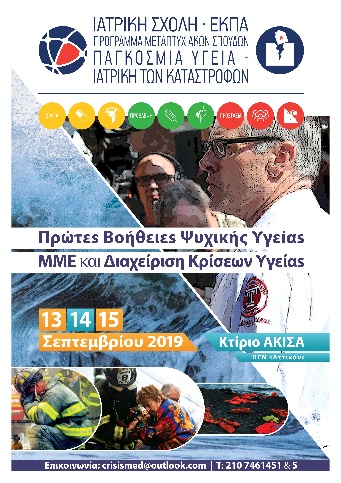 Εντατικό Σεμινάριο στην Ιατρική Καταστροφών 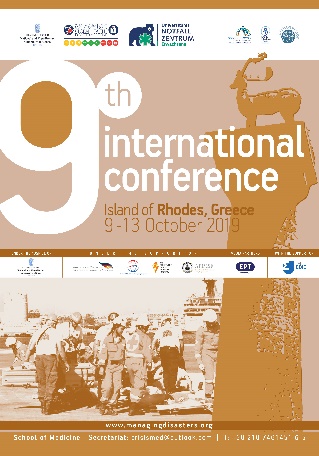 Το Σεμινάριο απευθύνεται στο σύνολο των φοιτητών του προγράμματος που ακολουθούν την κατεύθυνση της «Ιατρικής των Καταστροφών-Διαχείρισης Κρίσεων Υγείας» και αποτελεί ένα μείζον επιστημονικό και ακαδημαϊκό γεγονός, που συγκεντρώνει γύρω από το αντικείμενο της «Ιατρικής Καταστροφών» επιστήμονες από την Ελλάδα και από το εξωτερικό, αλλά και από τον ευρύτερο χώρο της Ανατολικής Μεσογείου, που, όπως είναι γνωστό, δοκιμάζεται από φυσικές αλλά και ανθρωπογενείς κρίσεις. Το Σεμινάριο απευθύνεται σε ιατρούς, νοσηλευτές, διασώστες και σε άλλους επαγγελματίες υγείας, που ασχολούνται με την οργάνωση της πολιτικής προστασίας, με την έρευνα και διάσωση και γενικά με τη διαχείριση τέτοιων μεγάλων κρίσεων.Τα θεωρητικά μαθήματα πλαισιώνονται από καθημερινές πρακτικές ασκήσεις σε θέματα διάσωσης και διαχείρισης θυμάτων, ενώ το επιστέγασμα του Σεμιναρίου αποτελούν οι ασκήσεις προσομοίωσης αντιμετώπισης μαζικών απωλειών υγείας  σε πραγματικούς χρόνους.Εντατικό Σεμινάριο στην Υγεία Μετακινούμενων Πληθυσμών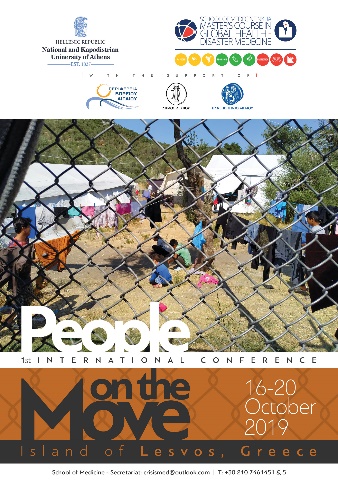 Το Σεμινάριο απευθύνεται στο σύνολο των φοιτητών του προγράμματος που ακολουθούν την κατεύθυνση της «Παγκόσμιας Υγείας-Διαχείρισης Κρίσεων Υγείας» και αποτελεί ένα μείζον επιστημονικό και ακαδημαϊκό γεγονός, που συγκεντρώνει γύρω από το αντικείμενο της Υγείας των Μετακινούμενων Πληθυσμών επιστήμονες από την Ελλάδα και από το εξωτερικό. Έχει σαν αντικείμενο,  αφ’ ενός την εκπαίδευση και πρακτική άσκηση, μέσω σεναρίων προσομοίωσης, νέων επιστημόνων σε θέματα διαχείρισης κρίσεων υγείας, επιδημιολογίας πεδίου, υγειονομικής υποστήριξης ευπαθών ομάδων και μετακινούμενων πληθυσμών, αφ’ ετέρου την διάχυση της ειδικής αυτής τεχνογνωσίας σε επαγγελματίες και εθελοντές εμπλεκόμενων φορέων και μη κυβερνητικών οργανισμών, με έμφαση σε θέματα αντιμετώπισης μεταναστευτικών ροών, οργάνωσης και διαχείρισης προσφυγικών καταυλισμών, πρώτης υποδοχής, καταγραφής και ταυτοποίησης, αναγνώρισης θυμάτων βασανιστηρίων, υγείας μητέρας – παιδιού, εμβολιασμών κλπ.Τα θεωρητικά μαθήματα πλαισιώνονται από καθημερινές πρακτικές ασκήσεις σε θέματα διάσωσης και διαχείρισης πληθυσμών σε κίνηση, οργάνωσης καταυλισμών και υποστήριξης κατά την πρώτη υποδοχή,  σε πραγματικούς χρόνους.Κατεύθυνση: Παγκόσμια Υγεία – Διαχείριση Κρίσεων ΥγείαςΜΑΘΗΜΑ: «ΔΙΕΘΝΗΣ ΙΑΤΡΙΚΗ ΙΙ» Η ενότητα αυτή αποτελείται από εντατικά σεμινάρια σε θεματικές που σχετίζονται με την Ιατρική του Δρόμου, την Υγεία  Μετακινούμενων Πληθυσμών και τις αρχές ανθρωπιστικού δικαίου και την ιατρική πράξη, καθώς και την αναγνώριση, ταυτοποίηση και αποκατάσταση θυμάτων βασανιστηρίων. Η αξιολόγηση γίνεται μέσω  γραπτών εξετάσεων και ατομικών εργασιών. Η συγκεκριμένη διδακτική ενότητα προϋποθέτει φυσική παρουσία του συνόλου των φοιτητών. 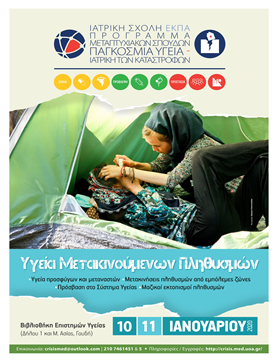 Κατεύθυνση: Ιατρική των Καταστροφών – Διαχείριση Κρίσεων ΥγείαςΜΑΘΗΜΑ: «ΙΑΤΡΙΚΗ ΚΑΤΑΣΤΡΟΦΩΝ ΙΙ» Η ενότητα αυτή αποτελείται από εντατικά σεμινάρια σε θεματικές που σχετίζονται με την Ιατρική της Θάλασσας και των Καταδύσεων και την Ιατρική Βουνού και σε αντίξοες συνθήκες, καθώς και με την Νοσοκομειακή Ετοιμότητα στη Διαχείριση συμβάντων με μαζικές απώλειες υγείας. Η αξιολόγηση γίνεται μέσω  γραπτών εξετάσεων και ατομικών εργασιών. Η συγκεκριμένη διδακτική ενότητα προϋποθέτει φυσική παρουσία του συνόλου των φοιτητών.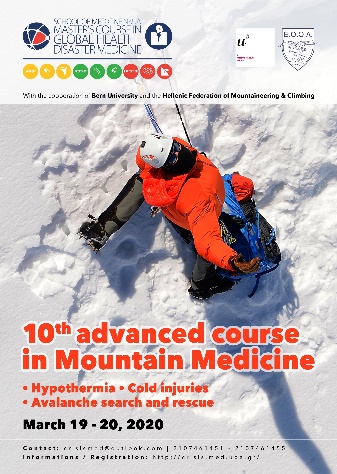 ΔΙΠΛΩΜΑΤΙΚΗ ΕΡΓΑΣΙΑΣτο τέταρτο (4ο) εξάμηνο του Προγράμματος προβλέπεται η εκπόνηση μεταπτυχιακής διπλωματικής εργασίας. Η Συντονιστική Επιτροπή, ύστερα από αίτηση του υποψηφίου στην οποία αναγράφεται ο προτεινόμενος τίτλος της διπλωματικής εργασίας, ο προτεινόμενος επιβλέπων (αν δεν έχει ορισθεί ως επιβλέπων/ουσα του μεταπτυχιακού φοιτητή ήδη από την έναρξη των μεταπτυχιακών σπουδών του) και επισυνάπτεται περίληψη της προτεινόμενης εργασίας, ορίζει τον επιβλέποντα αυτής και συγκροτεί την τριμελή εξεταστική επιτροπή για την έγκριση της εργασίας, ένα από τα μέλη της οποίας είναι και ο επιβλέπων.Ο επιβλέπων της μεταπτυχιακής διπλωματικής εργασίας είναι διδάσκων στο ΠΜΣ και μπορεί να είναι μέλος ΔΕΠ, Ομότιμος Καθηγητής ή αφυπηρετήσας. Ως μέλη της τριμελούς εξεταστικής επιτροπής μπορούν να οριστούν οι διδάσκοντες του ΠΜΣ, κάτοχοι διδακτορικού διπλώματος, με συναφές γνωστικό αντικείμενο, με αυτό του Προγράμματος Μεταπτυχιακών Σπουδών.Το αντικείμενο της μεταπτυχιακής διπλωματικής εργασίας πρέπει να έχει θέμα σχετικό με το αντικείμενο του ΠΜΣ και να είναι πρωτότυπο.Η γλώσσα συγγραφής της μεταπτυχιακής διπλωματικής εργασίας μπορεί να είναι η ελληνική ή η αγγλικήΗ διπλωματική εργασία πρέπει να έχει πρακτική και ερευνητική αξία και να είναι δημοσιεύσιμη σύμφωνα με τους κανόνες ηθικής και δεοντολογίας διεξαγωγής επιστημονικής και ακαδημαϊκής έρευνας. Η διπλωματική εργασία έχει ως στόχο την παραγωγή νέας γνώσης στο πεδίο της Παγκόσμιας Υγείας και της Ιατρικής των Καταστροφών και την προαγωγή της επιστήμης σε αντικείμενα που απασχολούν το ΠΜΣ. Η συλλογή των στοιχείων και του απαραίτητου υλικού είναι καθαρά ευθύνη του Μεταπτυχιακού Φοιτητή υπό την καθοδήγηση του επιβλέποντος και ο φόρτος εργασίας συνυπολογίζεται στο χρόνο και τις Διδακτικές Μονάδες εκπόνησης της Διπλωματικής του Εργασίας. Κάθε φοιτητής στην αρχή του τρίτου εξαμήνου προτείνει ένα θέμα Διπλωματικής Εργασίας, ανάλογα με τα ενδιαφέροντά του, καταθέτοντας ένα ερευνητικό πρωτόκολλο. Η πρότασή του αξιολογείται από την Συντονιστική Επιτροπή, η οποία ορίζει τα μέλη της Τριμελούς Επιτροπής. Η Συντονιστική Επιτροπή του ΠΜΣ επικυρώνει τον τελικό κατάλογο των Διπλωματικών εργασιών και των Τριμελών Επιτροπών.  Ο κατάλογος αποστέλλεται για τελική έγκριση από την Συνέλευση της Σχολής. Το θέμα κάθε εργασίας πρέπει να ανταποκρίνεται στα ενδιαφέροντα και στις δυνατότητες του κάθε φοιτητή και να είναι εφικτή η εκπόνησή της στα χρονικά και στα τεχνικά πλαίσια που ορίζει το ΠΜΣ.Ο τίτλος θα πρέπει να είναι σύντομος και περιεκτικός και να αντικατοπτρίζει ακριβώς το περιεχόμενο της εργασίας. Θα πρέπει να αποφεύγονται οι γενικοί τίτλοι ή, εάν αυτό δεν είναι εφικτό, να επεξηγούνται με υπότιτλο.Οι εργασίες πρέπει να έχουν έκταση από 8.000 έως 12.000 λέξεις (με ένα περιθώριο απόκλισης ±10% σε κάθε περίπτωση), χωρίς να υπολογίζονται σε αυτό υποσημειώσεις, πίνακες, περίληψη και βιβλιογραφία.Στην περίπτωση συγγραφής της διπλωματικής εργασίας στα αγγλικά, κατόπιν σύμφωνης γνώμης του επιβλέποντος και της συντονιστικής επιτροπής του μεταπτυχιακού προγράμματος, θα πρέπει να υποβληθεί μαζί με το κυρίως κείμενο της εργασίας και εκτενής περίληψη στα ελληνικά έκτασης 2.500-4.000 λέξεων, ώστε να δοθεί δικαίωμα υποβολής της εργασίας για υποστήριξη.Οι εργασίες θα είναι γραμμένες σε Word, με γραμματοσειρά την επίσημη του ΕΚΠΑ, 12 pt, θα έχουν διάστιχο 1,5 γραμμές, καθώς και δεξιά και αριστερή στοίχιση 2 εκατοστών. Οι σελίδες θα είναι αριθμημένες στο κάτω δεξί μέρος κάθε σελίδας. Για να εγκριθεί η εργασία ο φοιτητής οφείλει να την υποστηρίξει ενώπιον της εξεταστικής επιτροπής (παρ. 4, άρ. 34, Ν. 4485/2017). Ο  φοιτητής οφείλει να παραδίδει στη Γραμματεία τέσσερα (4) αντίτυπα της Διπλωματικής Εργασίας σε έντυπη και ένα σε ηλεκτρονική μορφή (1 CD ROM). Η καταληκτική ημερομηνία υποβολής της διπλωματικής εργασίας θα πρέπει να είναι τουλάχιστον ένα μήνα πριν την ημερομηνία παρουσίασης στα μέλη της Τριμελούς Επιτροπής μετά από ενημέρωση της γραμματείας.  Η επιτυχής υποστήριξη της διπλωματικής εργασίας ενώπιον της τριμελούς επιτροπής και του κοινού αποτελεί απαραίτητη προϋπόθεση για την απόκτηση του Διπλώματος Μεταπτυχιακών Σπουδών. Οι Διπλωματικές Εργασίες υποστηρίζονται δημόσια σε τακτές ημερομηνίες, που ορίζονται από την Συντονιστική Επιτροπή. Η παρουσίαση της Διπλωματικής εργασίας είναι ανοικτή στο κοινό και συστήνεται να την παρακολουθήσουν όλοι οι Μεταπτυχιακοί Φοιτητές. Η παρουσίαση της Διπλωματικής Εργασίας γίνεται σε powerpoint και η διάρκειά της είναι περίπου 20 λεπτά (15΄ παρουσίαση και 5΄ ερωτήσεις) .  Οι μεταπτυχιακές διπλωματικές εργασίες εφόσον εγκριθούν από την εξεταστική επιτροπή, αναρτώνται υποχρεωτικά στον διαδικτυακό τόπο της Ιατρικής Σχολής.  (άρ. 34, παρ. 5 Ν.4485/17).Επίσης, γίνεται ηλεκτρονική κατάθεση της διπλωματικής εργασίας στο Ψηφιακό Αποθετήριο "ΠΕΡΓΑΜΟΣ", σύμφωνα με τις αποφάσεις της Συγκλήτου του ΕΚΠΑ.ΕΝΤΑΤΙΚΟ ΣΕΜΙΝΑΡΙΟ ΤΡΟΠΙΚΗΣ ΚΑΙ ΤΑΞΙΔΙΩΤΙΚΗΣ ΙΑΤΡΙΚΗΣΤο Σεμινάριο γίνεται σε συνεργασία με ένα οργανωμένο Ιατρικό Κέντρο χώρας του αναπτυσσόμενου Κόσμου και διαρκεί περίπου 10 ημέρες.Στη διάρκεια του Σεμιναρίου οι συμμετέχοντες έρχονται σε επαφή με την σύγχρονη υγειονομική και κοινωνικοοικονομική πραγματικότητα της υποσαχάριας Αφρικής, ασκούνται στην κλινική και εργαστηριακή διάγνωση και θεραπεία των συνηθέστερων παθήσεων του αναπτυσσόμενου κόσμου, εργάζονται εθελοντικά σε νοσοκομείο και κέντρα υγείας της περιοχής και παρακολουθούν διαλέξεις σε θέματα τροπικής και ταξιδιωτικής ιατρικής, ιατρικής ελαχίστων πόρων, καθώς και  σε θέματα σχετικά με τις κοινωνικοπολιτικές συνθήκες της υποσαχάριας Αφρικής. Το κοινωνικό πρόγραμμα περιλαμβάνει εκπαιδευτικές εκδρομές οικολογικής ευαισθητοποίησης στα γειτονικά οικοσυστήματα της περιοχής. Για την επιτυχία του εκπαιδευτικού ταξιδιού λαμβάνονται όλα τα μέτρα ασφαλείας. Οι συμμετέχοντες πρέπει να διαθέτουν έγκυρο διαβατήριο, ασφαλιστική κάλυψη, να έχουν εμβολιαστεί και  να  λαμβάνουν ανθελονοσιακή χημειοπροφύλαξη σύμφωνα με τις υποδείξεις των υπευθύνων της αποστολής και τα όσα προβλέπουν σχετικές κατευθυντήριες οδηγίες.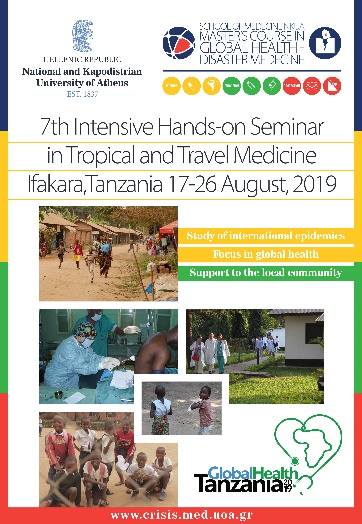 Για συμμετοχή στο σεμινάριο είναι απαραίτητη η πολύ καλή γνώση της αγγλικής γλώσσας, καθώς η επίσημη γλώσσα του σεμιναρίου θα είναι τα αγγλικά. Το σεμινάριο απευθύνεται κατά προτεραιότητα σε φοιτητές και αποφοίτους του μεταπτυχιακού προγράμματος, καθώς και σε επαγγελματίες σχετικού προφίλ που επιθυμούν να λάβουν σχετική γνώση.ΜΕΡΟΣ 3οΕΙΔΙΚΑ ΘΕΜΑΤΑ ΦΟΙΤΗΣΗΣΕΚΠΑΙΔΕΥΤΙΚΑ ΣΕΜΙΝΑΡΙΑ ΓΙΑ ΜΗ ΦΟΙΤΗΤΕΣΤα εκπαιδευτικά σεμινάρια του ΠΜΣ είναι ανοιχτά σε απόφοιτους, αλλά και σε άλλους επαγγελματίες υγείας με ειδικό ενδιαφέρον στο αντικείμενο, υπό την προϋπόθεση ύπαρξης κενών θέσεων. Οι έκτακτοι αυτοί συμμετέχοντες θα καλούνται να καταβάλουν  αντίτιμο εγγραφής και   θα λαμβάνουν πιστοποιητικό παρακολούθησης του σεμιναρίου.ΑΞΙΟΛΟΓΗΣΗ ΕΠΙΔΟΣΗΣ ΦΟΙΤΗΤΩΝΗ αξιολόγηση της επίδοσης του φοιτητή, καθ’ όλη τη διάρκεια σπουδών, γίνεται για όλες τις διδακτικές ενότητες. Ο συντονιστής της εκάστοτε ενότητας ενημερώνει στην έναρξη του μαθήματος για τον τρόπο αξιολόγησης που θα επιλέξει.ΑΞΙΟΛΟΓΗΣΗ ΑΤΟΜΙΚΩΝ ΚΑΙ ΟΜΑΔΙΚΩΝ ΕΡΓΑΣΙΩΝΟι φοιτητές οφείλουν να τηρούν τα δεδομένα χρονοδιαγράμματα κατά γράμμα. Εμπρόθεσμες καταθέσεις θεωρούνται αυτές που γίνονται μέσα και μέχρι το πέρας του 24ώρου της ημέρας που έχει ανακοινωθεί από τη Γραμματεία του ΠΜΣ. Η αποστολή της εργασίας γίνεται ηλεκτρονικά, μέσω της πλατφόρμας e-Class. Σε περίπτωση κωλύματος του συστήματος, θα υπάρξει αντίστοιχη ανακοίνωση από το Πανεπιστήμιο και η κατάθεση θα γίνει μέσω e-mail στον αρμόδιο Επιστημονικό Συνεργάτη και αντίγραφο στη Γραμματεία του  ΠΜΣ.Στην ατυχή περίπτωση οποιασδήποτε καθυστέρησης, ανεξαρτήτου αιτιολογίας η κατάθεση γίνεται πλέον μόνο στη γραμματεία, μαζί με συνοδευτική γραπτή αιτιολόγηση της καθυστέρησης.Οι εργασίες που κατατίθενται εκπρόθεσμα, εφόσον η ειδική επιτροπή κρίνει ότι μπορούν να αξιολογηθούν, προχωρούν στη φυσιολογική διαδικασία αξιολόγησης και εφόσον κριθούν επαρκείς, προκρίνονται με βαθμό πέντε (5) χωρίς να δίνεται η δυνατότητα παρουσίασης τους σε μεταγενέστερη ημερομηνία.Οι ατομικές εργασίες γράφονται και παρουσιάζονται στα αγγλικά. Η σωστή χρήση της γλώσσας, όπως και της σωστής επιστημονικής ορολογίας θεωρούνται προαπαιτούμενα. Οι ερωτήσεις που γίνονται κατά τη διάρκεια της παρουσίασης γίνονται επίσης στα  αγγλικά.Κατά τη διάρκεια της παρουσίασης της εργασίας θα πρέπει να τηρείται ο προβλεπόμενος χρόνος. Η παρουσίαση των εργασιών είναι υποχρεωτική. Στην περίπτωση που ο φοιτητής δεν παρουσιάσει την εργασία του και εφόσον έχει κατατεθεί εμπρόθεσμα, χάνει το σύνολο των μορίων της παρουσίασης (μέγιστος βαθμός εργασίας 8). TUTORINGΓίνεται επίβλεψη και στενή παρακολούθηση φοιτητών μέσα από ένα σύστημα ομαδικής επίβλεψης. Για κάθε ομάδα δέκα φοιτητών περίπου είναι υπεύθυνος ένα μέλος της επιστημονικής ομάδας του μεταπτυχιακού. Πέρα από την ανάθεση ατομικού επιβλέποντα για την διπλωματική εργασία, κάθε φοιτητής είναι υπό την επίβλεψη ενός μέλους της επιστημονικής επιτροπής, στον οποία μπορεί να απευθύνεται για όποιες απορίες ή δυσκολίες συναντά κατά τη φοίτησή του και ο οποίος παρακολουθεί την όλη πορεία και πρόοδο του φοιτητή καθ’ όλη τη διάρκεια των σπουδών  του και έχει στενότερη επαφή μαζί του, με σκοπό να διευκολύνεται και να προωθείται η επικοινωνία του με τους υπόλοιπους φοιτητές της ομάδας του, αλλά και με τους διδάσκοντες και συνεργάτες του προγράμματος. ΠΑΡΟΥΣΙΕΣΤο μεταπτυχιακό πρόγραμμα σπουδών δεν βασίζεται στην από καθέδρας διδασκαλία και πολύ περισσότερο στην αποστήθιση ή τυπική παρακολούθηση διαλέξεων. Αντίθετα, δίνεται ιδιαίτερη σημασία και ενθαρρύνεται με κάθε τρόπο η ουσιαστική συμμετοχή των φοιτητών στο μάθημα,    η διατύπωση γνώμης και η ανταλλαγή ιδεών και προτάσεων. Ενθαρρύνεται ο σχολιασμός και η διατύπωση ιδεών, η πρωτοβουλία και η καινοτομία και η παρουσίαση απόψεων στις σελίδες της ηλεκτρονικής πλατφόρμας (e-class). Από την άποψη αυτή θεωρείται απαραίτητη η ενεργός συμμετοχή των φοιτητών σε όλες τις εκδηλώσεις του ΠΜΣ.Η παρακολούθηση όλων των μαθημάτων του ΠΜΣ είναι υποχρεωτική για όλους και δεν δικαιολογούνται καθόλου απουσίες. Μόνο κατά εξαίρεση και σε περιπτώσεις ιδιαιτέρως σοβαρές δικαιολογούνται απουσίες της τάξεως περί του 10% των ωρών ανά ενότητα, που είναι και το ανώτατο επιτρεπτό όριο των δικαιολογημένων απουσιών. Για τις απουσίες υποχρεωτικώς πρέπει να ειδοποιείται η γραμματεία με σύντομο μήνυμα. Σε περίπτωση υπέρβασης του ορίου απουσιών και προκειμένου ο φοιτητής να έχει δικαίωμα παρουσίας στις εξετάσεις προσκομίζει πιστοποιητικό για δικαιολόγηση απουσιών και η κάθε περίπτωση εξετάζεται ειδικά από την επιστημονική επιτροπή. Ο φοιτητής έχει την δυνατότητα να επαναλάβει μια ενότητα μόνο σε περίπτωση πεπερασμένων απουσιών στην ενότητα αυτή. Σημείωση : Φοιτητής που προσέρχεται στο μάθημα με καθυστέρηση δεν θεωρείται παρών και ως εκ τούτου χρεώνεται με απουσία.ΟΡΙΑ ΔΙΚΑΙΟΛΟΓΗΜΕΝΩΝ ΑΠΟΥΣΙΩΝ:Επιδημιολογία Πεδίου και Δημόσια Υγεία				4 ώρες Μεθοδολογία και Δεοντολογία της Ιατροβιολογικής Έρευνας  		2 ώρες Ιατρική Κοινότητας								4 ώρεςΙατρική Καταστροφών Ι							4 ώρεςΔιεθνής Ιατρική Ι								4 ώρεςΑνθρωπιστική Ιατρική							2 ώρεςΑνά Σεμινάριο Β’ έτους / Προπαρασκευαστικά / Προνοσοκομειακή	1,5 ώραΔΙΔΑΚΤΡΑΓια την παρακολούθηση του ΠΜΣ οι φοιτητές καταβάλλουν δίδακτρα. Το ύψος των συνολικών διδάκτρων καθορίζεται ανά έτος μετά από αιτιολογημένη απόφαση της ΓΣ της Ιατρικής Σχολής, κοινοποιείται στην προκήρυξη κάθε κύκλου σπουδών και καταβάλλεται με τρόπο που ανακοινώνεται στην αρχή της κάθε ακαδημαϊκής χρονιάς. Μη καταβολή των αναλογούντων διδάκτρων ανά εξάμηνο συνεπάγεται αυτοδίκαια και μη δικαίωμα συμμετοχής στις εξετάσεις του εξαμήνου.Τα δίδακτρα καταβάλλονται στον Τραπεζικό Λογαριασμό που τηρεί στην Alpha Bank ο Ειδικός Λογαριασμός Κονδυλίων Έρευνας. Με την ανακοίνωση των ονομάτων των επιτυχόντων και προς κατοχύρωση της εγγραφής στο μεταπτυχιακό καταβάλλεται κατ’ ελάχιστον προκαταβολή που αντιστοιχεί στο 25% των συνολικών διδάκτρων. Οι φοιτητές υποχρεούνται με την κατάθεση των διδάκτρων να προσκομίσουν και το αποδεικτικό κατάθεσης. Μόνο σε αυτήν την περίπτωση η γραμματεία θα είναι ικανή να βεβαιώσει την είσπραξη των δόσεων και να εκδώσει νόμιμη απόδειξη.ΑΙΤΗΣΗ ΑΠΑΛΛΑΓΗΣ ΔΙΔΑΚΤΡΩΝΜε την ολοκλήρωση της διαδικασίας της εγγραφής τους στο πρόγραμμα, όσοι φοιτητές εμπίπτουν στις διατάξεις του Ν.4485/2017,άρθρο 35, παρ.2 και σύμφωνα με τα όσα ορίζει η παρακάτω Υπουργική απόφαση και δικαιούνται απαλλαγής από τα τέλη φοίτησης του ΠΜΣ, μπορούν  να καταθέσουν σε προθεσμία που ανακοινώνεται με την έναρξη των σπουδών τους, το αίτημα τους για απαλλαγή διδάκτρων καθώς και τα απαραίτητα δικαιολογητικά (άρθρο 5, ΦΕΚ 3387/Β’/10.08.2018) στη Γραμματεία του ΠΜΣ, προκειμένου να εξεταστούν τα αιτήματα τους από την αρμόδια επιτροπή.ΔΙΑΚΟΠΗ ΦΟΙΤΗΣΗΣΟ Μεταπτυχιακός Φοιτητής που για κάποιο λόγο αποφασίζει να διακόψει την παρακολούθηση του ΠΜΣ, έχει δικαίωμα να ζητήσει την επιστροφή διδάκτρων που έχει καταβάλει μέσα σε αποκλειστική προθεσμία 10 ημερών από την στιγμή της κατάθεσης. Σε οποιαδήποτε άλλη περίπτωση αποκλείεται η  επιστροφή διδάκτρων.Σημειώνεται ότι η οικονομική διαχείριση του ΠΜΣ γίνεται από τον Ειδικό Λογαριασμό Κονδυλίων Έρευνας του ΕΚΠΑ. Η Ιατρική Σχολή δεσμεύει το 30% των καταβληθέντων από τους φοιτητές, διδάκτρων.ΥΠΟΤΡΟΦΙΕΣΥποτροφίες χορηγούνται με την ολοκλήρωση των 2 πρώτων εξαμήνων φοίτησης και μετά την ανακοίνωση της βαθμολογίας, η οποία θα αναρτάται στο e-class. Η υποτροφία που δίδει το ΠΜΣ είναι υποτροφία αριστείας και μόνο σε περίπτωση ισοβαθμίας των υποψηφίων λαμβάνονται υπ’ όψιν οικονομικά κριτήρια. Δικαίωμα διεκδίκησης υποτροφίας έχουν όσοι έχουν ολοκληρώσει επιτυχώς το πρώτο ακαδημαϊκό έτος σπουδών. Η παρακολούθηση θεωρείται επιτυχής όταν ο φοιτητής δεν υπερβαίνει το ανώτατο όριο απουσιών, όπως αυτό ορίζεται στη σχετική παράγραφο, έχει συμμετάσχει επιτυχώς σε όλες τις γραπτές και προφορικές δοκιμασίες που προβλέπονται από το αναλυτικό πρόγραμμα και έχει παραδώσει εμπρόθεσμα εργασίες (ατομικές και ομαδικές) οι οποίες θα έχουν λάβει προβιβάσιμο βαθμό (5).συγκεντρώνουν   μέσο  όρο  βαθμολόγησης  για  τα   2  πρώτα  εξάμηνα  8 και άνω (τυχόν στρογγυλοποιήσεις που μπορεί να απαιτούνται, υπολογίζονται βάσει του αυτομάτου συστήματος στρογγυλοποίησης της Κεντρικής Γραμματείας Μεταπτυχιακών Σπουδών της Ιατρικής Σχολής ΕΚΠΑ).Η συντονιστική επιτροπή του μεταπτυχιακού αποφασίζει κατά βούληση το συνολικό ύψος της υποτροφίας, που σε κάθε περίπτωση δεν μπορεί να υπερβαίνει το ποσό των διδάκτρων που αντιστοιχούν σε δύο εξάμηνα φοίτησης, όπως και το συνολικό αριθμό των δικαιούχων, ο οποίος δεν μπορεί να υπερβαίνει το 10% του συνολικού αριθμού των εισακτέων του προηγούμενου ακαδημαϊκού έτους. Εναπόκειται, ωστόσο, στην ευχέρεια της συντονιστικής επιτροπής η απόφαση για μη χορήγηση υποτροφίας, εφόσον φοιτητής δεν πληροί το σύνολο των προϋποθέσεων επίδοσης αυτής.Κριτήρια βάσει των οποίων αποφασίζεται η χορήγηση υποτροφίας:Συνολική βαθμολογία (90%)Συνέπεια παρακολούθησης (10%)Οικονομική κατάσταση (μόνο σε περίπτωση ισοβαθμίας)Η συντονιστική επιτροπή του μεταπτυχιακού διατηρεί δικαίωμα ανάκλησης της υποτροφίας εφόσον μετά το πέρας του γ΄ εξαμήνου σπουδών διαπιστωθεί :Ελλιπής παρακολούθηση μαθημάτων, σεμιναρίων ή λοιπών επιστημονικών και κοινωνικών εκδηλώσεων του μεταπτυχιακού από τον/την υπότροφοΕπίδοση του/της υποτρόφου κάτω του 8Σε αυτή την περίπτωση ο/η πρώην υπότροφος είναι υποχρεωμένος να καταβάλει στο ακέραιο τα δίδακτρα του δ΄ εξαμήνου, ενώ δικαιούχος κρίνεται άμεσα ο/ η επιλαχών/ ούσα βάσει της αρχικής κρίσης και αυτό μόνο σε περίπτωση που πληροί και τα λοιπά κριτήρια που ισχύουν κατά το γ΄ εξάμηνο σπουδών.ΕΞ ΑΠΟΣΤΑΣΕΩΣ ΠΑΡΑΚΟΛΟΥΘΗΣΗ ΕΝΟΤΗΤΩΝΔίδεται η δυνατότητα σε φοιτητές που κατοικούν/ εργάζονται σε απόσταση μεγαλύτερη των 200 χλμ από την έδρα του ΠΜΣ να παρακολουθούν τα μαθήματα μέσω της πλατφόρμας ασύγχρονης τηλε-εκπαίδευσης που διαθέτει για τον σκοπό αυτό το ΠΜΣ. Οι φοιτητές μέσω της πλατφόρμας οφείλουν να αποδεικνύουν την ανελλιπή παρακολούθηση των διαλέξεων (απάντηση σε ερωτήσεις κατά την διάρκεια της προβολής κλπ). Το σύνολο των φοιτητών υποχρεούνται σε φυσική παρακολούθηση των σεμιναριακών μαθημάτων και παρουσία σε εξετάσεις, παρουσιάσεις εργασιών και άλλες διαδικασίες αξιολόγησης.ΕΡΕΥΝΑ ΚΑΙ ΚΟΙΝΩΝΙΚΕΣ ΔΡΑΣΕΙΣΤο ΠΜΣ υποστηρίζει τους φοιτητές που επιθυμούν να οργανώσουν μία ερευνητική εργασία ή να αναλάβουν πρωτοβουλίες κοινωνικής δράσης.Το ΠΜΣ αναλαμβάνει συχνά υποστήριξη προγραμμάτων αγωγής και προαγωγής υγείας, ιδιαίτερα σε ευάλωτες ομάδες πληθυσμού και οι φοιτητές καλούνται να εμπλακούν, αναλαμβάνοντας  μαζί με τους επιστημονικούς συνεργάτες και τους διδάσκοντες, την διεξαγωγή των ερευνητικών πρωτοκόλλων.Κατά καιρούς το ΠΜΣ μπορεί να αναλάβει τη διενέργεια ιατρικών παρεμβάσεων και έρευνας πεδίου σε τομείς του ενδιαφέροντός του στα πλαίσια των δυνατοτήτων του σε υλικούς και ανθρώπινους πόρους. Η συνεργασία των φοιτητών για εκπόνηση διπλωματικών εργασιών στο αντικείμενο των παρεμβάσεων ή της έρευνας είναι επιθυμητές.ΔΙΔΑΚΤΟΡΙΚΗ ΔΙΑΤΡΙΒΗΣτόχος του μεταπτυχιακού αυτού προγράμματος είναι να προσφέρει υψηλού επιπέδου εκπαίδευση σε επιστήμονες που ενδιαφέρονται για ειδικές σπουδές στο αντικείμενο της Ιατρικής Καταστροφών, της Διεθνούς Ιατρικής και της Ιατρικής Ευπαθών Κοινοτήτων. Το μεταπτυχιακό αυτό πρόγραμμα οδηγεί, μετά από διετείς σπουδές, σε απολυτήριο επιπέδου Master’s Degree (MSc), ενώ δίνεται δυνατότητα, όσοι  φοιτητές το επιθυμούν, να μπορούν να συνεχίσουν ως μεταπτυχιακοί υπότροφοι για εκπόνηση διδακτορικής διατριβής (PhD) πάνω στο γνωστικό αυτό αντικείμενο. ΣΥΛΛΟΓΟΣ ΑΠΟΦΟΙΤΩΝTo 2015 συστάθηκε και πλέον λειτουργεί ο «Σύλλογος Αποφοίτων Διεθνούς Ιατρικής – Διαχείρισης Κρίσεων Υγείας» ο οποίος και απαριθμεί περισσότερα από 100 μέλη. Σκοπός του συλλόγου είναι η  επιστημονική ανέλιξη των αποφοίτων του Προγράμματος Μεταπτυχιακών Σπουδών της Ιατρικής Σχολής του Εθνικού και Καποδιστριακού Πανεπιστημίου Αθηνών «Παγκόσμια Υγεία – Ιατρική των Καταστροφών» (τροποποίηση του τίτλου «Διεθνής Ιατρική - Διαχείριση Κρίσεων Υγείας»)  καθώς και  η διατήρηση των δεσμών των μελών του Συλλόγου με το Πρόγραμμα Μεταπτυχιακών Σπουδών, τους διδάσκοντες και τους διδασκόμενους αυτού, στα πλαίσια διαρκούς έρευνας, επιμόρφωσης, επικοινωνίας και στενής συνεργασίας μαζί τους,Για περισσότερες πληροφορίες δείτε εδώ https://crisismed.wordpress.com/about/ ΕΠΑΓΓΕΛΜΑΤΙΚΗ ΕΞΕΛΙΞΗ ΦΟΙΤΗΤΩΝ ΚΑΙ ΑΠΟΦΟΙΤΩΝΤο Μεταπτυχιακό μας πρόγραμμα δίνει μεγάλο βάρος στη δικτύωση και διασύνδεση  των φοιτητών  και αποφοίτων μας με την αγορά εργασίας σε  θεματικές που άπτονται άμεσα των ακαδημαϊκών  τους ενδιαφερόντων, ανταποκρινόμενο παράλληλα και στις ανάγκες για έμπειρο και καταρτισμένο προσωπικό σε θέματα δημόσιας υγείας, διαχείρισης εκτάκτων αναγκών  (ενδεικτικά: προσφυγικό ζήτημα). Την περίοδο 2014-20 περισσότεροι από 40%  των αποφοίτων μας δραστηριοποιήθηκε  επαγγελματικά σε διεθνείς  και  εγχώριους φορείς  πολιτικής προστασίας,  υπηρεσίες δημόσιας υγείας  και σε  ανθρωπιστικές  οργανώσεις.ΔΙΕΘΝΕΙΣ ΣΥΝΕΡΓΑΣΙΕΣΣτο πλαίσιο του ΠΜΣ  δίνεται ιδιαίτερη έμφαση στην διασύνδεση και  ανταλλαγή τεχνογνωσίας με αντίστοιχα προγράμματα  αναγνωρισμένων ακαδημαϊκών φορέων, ερευνητικών κέντρων και think tanks του εξωτερικού. Ενδεικτικά αναφέρονται: Το  Ινστιτούτο Καταστροφών του Πανεπιστημίου Τύμπινγκεν της Γερμανίας  με επικεφαλής τον Καθηγητή κ. Bernd DomresΤο think tank  και κέντρο αριστείας σε θέματα επείγουσας ιατρικής  του Πανεπιστημίου της Βέρνης,-Ελβετία με επικεφαλής τον Καθηγητή κ . Αριστομένη Εξαδάκτυλο To Τμήμα Επειγόντων Περιστατικών του Νοσοκομείου Σαν Αντόνιο, Πάντοβα, Ιταλία με εκπρόσωπο τον επειγοντολόγο κ. Steve PhotiouΤο Πανεπιστήμιο USUHS, Bethesda, των ΗΠΑ  (Στρατιωτική Ιατρική  Σχολή) Η Ιατρική Σχολή του Πανεπιστημίου Πλόβντιφ-Βουλγαρία, με εκπρόσωπο τον καθηγητή κ.  Boris SakakushevΣτοιχεία επικοινωνίας Τηλ. 210-7461451 & 5e-mail: crisismed@outlook.com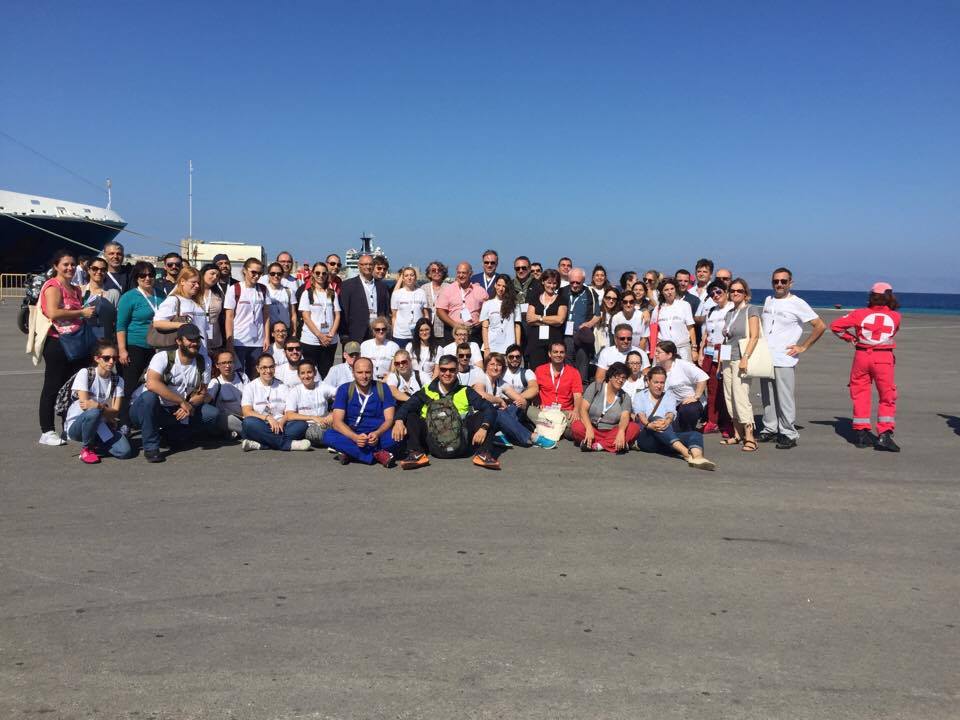 Α΄ Εξάμηνο Α΄ Εξάμηνο Α΄ Εξάμηνο Μαθήματα ΥποχρεωτικάΔιδ. ώρεςECTSΕπιδημιολογία Πεδίου – Δημόσια Υγεία610Ιατρική Κοινότητας610Μεθοδολογία και Δεοντολογία της Ιατροβιολογικής Έρευνας 610Σύνολο 1830Β΄ ΕξάμηνοΒ΄ ΕξάμηνοΒ΄ ΕξάμηνοΜαθήματα ΥποχρεωτικάΔιδ. ώρεςECTSΔιεθνής Ιατρική Ι1220Ανθρωπιστική Ιατρική610Σύνολο 1830Γ΄ ΕξάμηνοΓ΄ ΕξάμηνοΓ΄ ΕξάμηνοΓ΄ ΕξάμηνοΜαθήματα ΥποχρεωτικάΔιδ. ώρεςECTSΔιαχείριση Κρίσεων Υγείας1220Διεθνής Ιατρική ΙΙ610Σύνολο 1830Δ΄ Εξάμηνο Δ΄ Εξάμηνο ECTSΕκπόνηση μεταπτυχιακής διπλωματικής εργασίας30Σύνολο30Α΄ Εξάμηνο Α΄ Εξάμηνο Α΄ Εξάμηνο Μαθήματα ΥποχρεωτικάΔιδ. ώρεςECTSΕπιδημιολογία Πεδίου – Δημόσια Υγεία610Ιατρικής Κοινότητας610Μεθοδολογία και Δεοντολογία της Ιατροβιολογικής Έρευνας610Σύνολο 1830Β΄ ΕξάμηνοΒ΄ ΕξάμηνοΒ΄ ΕξάμηνοΜαθήματα ΥποχρεωτικάΔιδ. ώρεςECTSΙατρική Καταστροφών Ι1830Σύνολο 30Γ΄ ΕξάμηνοΓ΄ ΕξάμηνοΓ΄ ΕξάμηνοΓ΄ ΕξάμηνοΜαθήματα ΥποχρεωτικάΔιδ. ώρεςECTSΔιαχείριση Κρίσεων Υγείας1220Ιατρική Καταστροφών ΙΙ610Σύνολο 1830Δ΄ Εξάμηνο Δ΄ Εξάμηνο ECTSΕκπόνηση μεταπτυχιακής διπλωματικής εργασίας30Σύνολο30